Кұрметтi респондент! Уважаемый респондент!Толтырылған статистикалық нысанды 20___ жылдың _____________ дейін қайтаруды сұраймыз.Пожалуйста, возвратите заполненную статистическую форму до ____________20___ года.Осы статистикалық нысан Қазақстанның сыртқы экономикалық шоттарының (төлем балансының және халықаралық инвестициялық позицияның) статистикасын жасау, сондай-ақ осы статистикалық нысанға сәйкес сұралған іріктемелі ақпаратты жаңарту және нақтылау мақсатында статистикалық байқауға енгізілуі тиіс кәсіпорындарды анықтауға арналған. Сыртқы сауда саясаты, шетелдік инвестицияларды қолдау саясаты (несиелерді және сауда кредиттерін қоса алғанда) және теңгенің айырбас бағамы саясаты саласында шешімдер қабылдаудың негізі болып табылатын сыртқы экономикалық шоттарының шынайылығы осы статистикалық нысанды толтыруға байланысты болады.Тиісті жауаптарға «√» немесе «х» белгісін қоюды және ұсынылған кестелерді толтыруды сұраймыз.Данная статистическая форма предназначена для определения организаций, которые включаются в статистическое наблюдение в целях составления статистики внешнеэкономических счетов Казахстана (платежного баланса и международной инвестиционной позиции), а также с целью уточнения и обновления выборочной информации, запрашиваемой в соответствии с настоящей статистической формой. От заполнения данной статистической формы зависит достоверность статистики внешнеэкономических счетов, являющейся основой принятия решений в области внешнеторговой политики, политики поддержки иностранных инвестиций (включая ссуды и торговые кредиты) и политики обменного курса тенге.Просим проставить знак «√» или «х» в соответствующих ответах и заполнить предлагаемые таблицы.Нысанның келесі бөлімдерін толтыруға/жаңартуға сұраймыз Пожалуйста, заполните/обновите следующие разделы формы(Қазақстан Республикасы Ұлттық Банкі (бұдан әрі – Ұлттық Банк) толтырады)(заполняется Национальным Банком Республики Казахстан (далее –Национальный Банк))-----------------------------------------------------------------------------------------------------------------------------------------1-бөлім. Сіздің ұйымыңыз туралы жалпы ақпаратРаздел 1. Общая информация о Вашей организации1.1 Келесі мәліметтерді көрсетіңіз1.1 Укажите следующие сведения1.2 Есептілікті Ұлттық Банкке ұсыну1.2 Представление отчетности в Национальный Банк 2-бөлім. Сіздің ұйымыңыздың инвесторлары және инвестициялау объектілері, филиалдары, өкілдіктері мен тел ұйымдары туралы ақпаратРаздел 2. Информация об инвесторах и объектах инвестирования, филиалах, представительствах и сестринских организациях Вашей организации2.1 Сіздің ұйымыңыздың тура инвесторлары туралы ақпарат2.1 Информация о непосредственных инвесторах Вашей организацииҚажет болса, кестеге жолдарды қосыңызВ случае необходимости, добавьте строки в таблицу2.2 Сіздің ұйымыңыздың тура инвестициялау объектілері туралы ақпарат2.2 Информация о непосредственных объектах инвестирования Вашей организацииҚажет болса, кестеге жолдарды қосыңызВ случае необходимости, добавьте строки в таблицу2.3 Сіздің ұйымыңыздың филиалдар мен өкілдіктер туралы ақпарат2.3 Информация о филиалах и представительствах Вашей организацииҚажет болса, кестеге жолдарды қосыңызВ случае необходимости, добавьте строки в таблицу2.4 Сіздің ұйымыңыздың байланыстарының жалпы схемасы2.4 Общая схема связей Вашей организацииҚажет болса, кестеге жолдарды қосыңызВ случае необходимости, добавьте строки в таблицу2.5 Бастапқы инвесторлар туралы ақпарат2.5 Информация о первичных инвесторахҚажет болса, кестеге жолдарды қосыңызВ случае необходимости, добавьте строки в таблицу3-бөлім. Сіздің ұйымыңыздың талаптары, міндеттемелері және капиталы туралы ақпаратРаздел 3. Информация о требованиях, обязательствах и капитале Вашей организации3.1 Сіздің ұйымыңыздың сауалнаманы толтыру күнінің жағдайы бойынша жарғы капиталдыңмөлшерін көрсетіңіз3.1 Укажите размер уставного капитала Вашей организации по состоянию на дату заполнения анкеты3.2 Сауалнаманы толтыру күнінің жағдайы бойынша төменде тізімделген қаржылық құралдардың қай түрі бойынша бейрезиденттерге талаптардың және (немесе) бейрезиденттердің алдындағы міндеттемелердің көлемі 50 000 000 теңгенің баламасын асатынын белгілеңізОтметьте, по каким из перечисленных ниже видов финансовых инструментов объемы требований к нерезидентам и(или) обязательств перед нерезидентами по состоянию на дату заполнения анкеты превышают эквивалент 50 000 000 тенге3.3. Бірлескен қызмет туралы шарттар3.3 Договоры о совместной деятельности3.4 Қызметкерлерге берілетін бейрезидент бас компанияның акцияларына опциондар. 2.1-тармағында көрсетілген бейрезидент инвесторлар бар болса, толтырылады3.4 Опционы сотрудникам на акции головной компании-нерезидента. Заполняется в случае наличия инвесторов-нерезидентов, указанных в пункте 2.14-бөлім. Сіздің ұйымыңыздың бейрезиденттермен операциялары туралы ақпаратРаздел 4. Информация об операциях Вашей организации с нерезидентами4.1 20___жылғы тауарлармен сыртқы саудаВнешняя торговля товарами в 20___году4.2 20___жылғы қызметтермен сыртқы сауда4.2 Внешняя торговля услугами в 20___году4.2.3 Экспорттың немесе импорттың көлемі 5 000 000 теңгеден асқан қызметтер түрлерін көрсетіңіз4.2.3 Укажите, пожалуйста, виды услуг, по которым объем экспорта или импорта превысил 5 000 000 тенге4.3 Шетелдік жұмыс күшін пайдалану4.3 Использование иностранной рабочей силы5-бөлім. Берешекті өтеу графигіРаздел 5. График погашения задолженности5.1 «Бейрезиденттерге қойылатын қаржылық талаптар және олардың алдындағы міндеттемелер туралы есепте» (индексі 1-ТБ, кезеңділігі тоқсандық) (бұдан әрі – 1-ТБ) көрсетілген берешек туралы ақпарат, өтеу графигін осы есеп бойынша ұсыну қажет (Ұлттық Банк толтырады)5.1 Информация о задолженности, отраженной в «Отчете о финансовых требованиях к нерезидентам и обязательствах перед ними» (индекс 1-ПБ, периодичность квартальная) (далее – 1-ПБ), по которой необходимо представить график погашения (заполняется Национальным Банком)5.2 Берешекті өтеу графигі, мың АҚШ долларымен5.2 График погашения задолженности, в тысячах долларов СШАҚажет болса, кестеге жолдарды қосыңызВ случае необходимости, добавьте строки в таблицу6-бөлім. Берешектің валюталық құрылымыРаздел 6. Валютная структура задолженности6.1 «Бейрезиденттерге қойылатын қаржылық талаптар және олардың алдындағы міндеттемелер туралы есепте» (индексі 1-ТБ, кезеңділігі тоқсандық) көрсетілген берешек туралы ақпарат, валюталық құрылымды осы есеп бойынша ұсыну қажет (Ұлттық Банк толтырады)6.1 Информация о задолженности, отраженной в «Отчете о финансовых требованиях к нерезидентам и обязательствах перед ними» (индекс 1-ПБ, периодичность квартальная), по которой представляется валютная структура (заполняется Национальным Банком)6.2 Берешектің валюталық құрылымы (мың АҚШ долларымен)6.2 Валютная структура задолженности (в тысячах долларов Соединенных Штатов Америки (далее – США))Қажет болса, кестеге жолдарды қосыңызВ случае необходимости, добавьте строки в таблицуЫнтымақтастығыңыз үшін рахмет!Благодарим за сотрудничество!Электрондық почта мекенжайы (респонденттің)Адрес электронной почты (респондента) ____________________________________________________________Ескертпе:Примечание:Мемлекеттік статистиканың тиісті органдарына анық емес алғашқы статистикалық деректерді ұсыну және алғашқы статистикалық деректерді белгіленген мерзімде ұсынбау Әкімшілік құқық бұзушылық туралы Қазақстан Республикасы Кодексінің 497-бабында көзделген әкімшілік құқық бұзушылықтар болып табылады.Представление недостоверных и непредставление первичных статистических данных в соответствующие органы государственной статистики в установленный срок являются административными правонарушениями, предусмотренными статьей 497 Кодекса Республики Казахстан об административных правонарушениях.Приложение к форме Анкеты обследования предприятий по платежному балансуПояснение по заполнению статистической формы ведомственного статистического наблюдения
«Анкета обследования предприятий по платежному балансу» (индекс ОПБ-1, периодичность по запросу территориального филиала Национального Банка Республики Казахстан)Глава 1. Общие положения1. Настоящее пояснение определяет единые требования  по заполнению статистической формы ведомственного статистического наблюдения «Анкета обследования предприятий по платежному балансу» 
(индекс ОПБ-1, периодичность – по запросу территориального филиала Национального Банка Республики Казахстан) (далее – статистическая форма).2. Статистическая форма разработана в соответствии с подпунктом 2-1) части первой статьи 13 Закона Республики Казахстан «О государственной статистике».3. Статистическая форма представляется юридическими лицами по запросу территориального филиала Национального Банка Республики Казахстан (далее – Национальный Банк).4. Информация, запрашиваемая в статистической форме, предназначена для составления статистики внешнего сектора Республики Казахстан.5. Статистическую форму подписывает руководитель, главный бухгалтер или лица, уполномоченные на подписание отчета, и исполнитель.Глава 2. Заполнение статистической формы6. При заполнении статистической формы применяются следующие определения:1) резиденты:физические лица, проживающие в Республике Казахстан более одного года, независимо от гражданства, и граждане Республики Казахстан, временно находящиеся вне его территории менее одного года. Граждане Республики Казахстан, находящиеся за рубежом в целях государственной службы, образования и лечения, являются резидентами независимо от сроков их пребывания на территории других стран;юридические лица, находящиеся на территории Республики Казахстан, за исключением международных организаций, иностранных посольств, консульств и других дипломатических и официальных представительств;организации, созданные без образования юридического лица в соответствии с гражданским законодательством Республики Казахстан;казахстанские посольства, консульства и другие дипломатические и официальные представительства, находящиеся за пределами Республики Казахстан;находящиеся на территории Республики Казахстан филиалы и представительства юридических лиц, указанных в абзаце третьем настоящего подпункта и абзаце третьем подпункта 2) настоящего пункта.2) нерезиденты:физические лица, проживающие за границей более одного года, независимо от гражданства, и иностранные граждане, находящиеся на территории Республики Казахстан менее одного года. Граждане иностранных государств, находящиеся в целях государственной службы, образования и лечения, являются нерезидентами независимо от сроков их пребывания на территории республики;юридические лица, находящиеся на территории других государств, за исключением посольств, консульств и других дипломатических и официальных представительств Республики Казахстан;организации, созданные без образования юридического лица в соответствии с законодательством иностранного государства (фонды, трасты, простые товарищества);находящиеся на территории Республики Казахстан международные организации, иностранные посольства, консульства и другие иностранные дипломатические и официальные представительства;находящиеся на территории других государств филиалы и представительства юридических лиц, указанных в абзаце третьем подпункта 1) настоящего пункта и абзаце третьем настоящего подпункта настоящего пункта.7. Национальный Банк отмечает разделы, требующие заполнения статистической формы респондентом. Респондент представляет только те разделы статистической формы, по которым требуется заполнение. Респондент представляет заполненную статистическую форму не позднее даты, указанной Национальным Банком. Срок устанавливаемый Национальным Банком для представления статистической формы не может быть менее 10 (десяти) рабочих дней, с момента направления официального запроса респонденту на бумажном носителе. 8. При представлении части 2.1 раздела 2 следует указать всех инвесторов, суммарно владеющих 100% уставного капитала респондента. Для респондентов - акционерных обществ допускается указание инвесторов, суммарно владеющих не менее 80% акций.9. В случае затруднения заполнения информации об общей схеме связей в виде таблицы, допускается представление части 2.4 раздела 2 в виде схемы.Пример заполнения информации об общей схеме связей в виде таблицы:«2.4 Общая схема связей Вашей организацииТаблица».Таблица части 2.4 раздела 2 заполняется по каждой связи «объект инвестирования-инвестор».Например, A, B, C, D, E, F, G, H, I – юридические лица и N – физическое лицо образуют Группу.В столбцах А, Б, В таблицы отражается информация об участниках Группы от самого верхнего по уровню иерархии известного инвестора.В столбце 1 каждому участнику Группы присваивается порядковый номер. Этот номер используется при заполнении столбца 2 таблицы.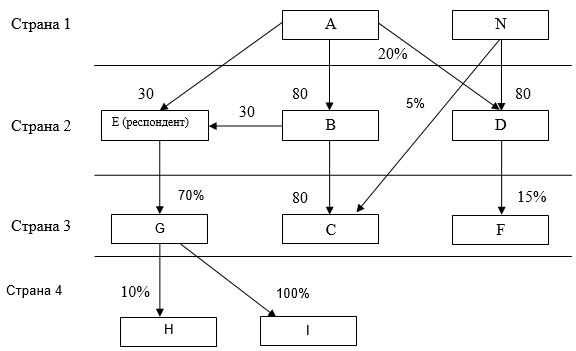 Рисунок 1. Схема ГруппыВ столбцах 2 и 3 указываются наименование (указанное в столбце А) и (или) порядковый номер (указанный в столбце 1) инвестора и доля его непосредственного участия в капитале организации, по которой вносится информация в данной строке и по отношению к которой данное юридическое и (или) физическое лицо является инвестором. Если наименования юридических лиц, входящих в Группу, идентичны, то в столбце 2 следует указать порядковый номер (указанный в столбце 1) в целях однозначного отражения инвестора.По юридическому лицу, находящемуся на самом верхнем уровне по уровню иерархии, столбцы 2 и 3 не заполняются. По физическому лицу, находящемуся на любом уровне по уровню иерархии, столбцы 2 и 3 не заполняются.10. Разделы 3 и 4 статистической формы заполняются по юридическому лицу в целом, включая его филиалы и представительства с местом нахождения в Республике Казахстан.11. Если требуется заполнение разделов 5 и 6 статистической формы, то Национальный Банк заполняет часть 5.1 раздела 5 и 6.1 раздела 6 статистической формы в соответствии с информацией, отраженной респондентом в статистической форме «Отчет о финансовых требованиях к нерезидентам и обязательствах перед ними» (индекс 1-ПБ, периодичность квартальная (далее – форма 1-ПБ).12. В части 5.2 раздела 5 статистической формы информация представляется в разбивке по показателям, заполненным в части 5.1 указанного раздела. Задолженность по каждому показателю разбивается по предполагаемым срокам платежей, оставшимся до погашения. Срок погашения (месяцы, в которых будет погашена задолженность) исчисляется с даты, указанной в части 5.1 раздела 5 статистической формы (отчетная дата).Арифметический контроль части 5.2 раздела 5 статистической формы:графа 1= графа 2+ графа 3+ графа 4+графа 5+графа 6+ графа 7+графа 8+ графа 9+графа 10+графа 11.Пример заполнения части 5.2 раздела 5 статистической формы:«График погашения задолженности в тысячах долларов Соединенных Штатов Америки (далее – США)Таблица». Пояснение по заполнению Таблицы части 5.2 раздела 5: задолженность организации перед иностранным прямым инвестором по состоянию на 31 декабря 2021 года (заполняется Национальным Банком в части 5.1) сложилась на уровне 1 000 тысяч долларов США. Дата погашения задолженности в 400 тысяч долларов США – 10 марта 2022 года, 600 тысяч долларов США – 21 июня 2023 года. Поскольку количество полных месяцев в промежутке от отчетной даты 
(31 декабря 2021 года) до даты погашения первой части задолженности 
(10 марта 2022 года) составляет 2 (два) месяца и входит в категорию «0-3» месяцев, сумма в 400 тысяч долларов США будет отражаться в графе 3 Таблицы 5.2. Соответственно, сумма в 600 тысяч долларов США будет отражаться в графе 8 Таблицы 5.2.13. В части 6.2 раздела 6 представляется валютная структура задолженности в разбивке по показателям, заполненным в части 6.1 раздела 6. Задолженность по каждому показателю разбивается по графам валют, в которых выражается требование и (или) обязательство. Все суммы отражаются в тысячах долларов США по графе валюты, в которой выражается требование к нерезиденту и (или) обязательство перед нерезидентом. В графе 10 указывается сумма по всем остальным валютам, которые не указаны в графах с 2 по 9.Суммы, деноминированные в иных валютах, чем доллары США, переводятся в доллары США по курсу, сложившемуся на отчетную дату.Арифметико-логический контроль части 6.2 раздела 6:графа 1=графа 2+графа 3+графа 4+графа 5+графа 6+графа 7+ графа 8+ графа 9+ графа 10.Пример заполнения части 6.2 раздела 6:«6.2 Валютная структура задолженности (в тысячах долларов США)».Пояснение по заполнению Таблицы части 6.2 раздела 6 статистической формы: задолженность респондента перед сестринской организацией-нерезидентом по состоянию на 31 декабря 2021 года (заполняется Национальным Банком в части 6.1) сложилась на уровне 800 000 тысяч тенге по одному займу (займ 1) и на уровне 7 000 тысяч российский рублей по другому займу перед тем же нерезидентом (займ 2). Курсы на 31 декабря 2021 года: тенге по отношению к доллару США – 431,8, тенге по отношению к российскому рублю – 5,76. Поскольку задолженность перед нерезидентом по займу 1 выражена в тенге, а таблица 6.2 заполняется в тысячах долларов США, сумму долга равной 1 853 тысячам долларов США (=800 000/431,8) отражаем в графе 2 Таблицы 6.2. А сумму задолженности по займу 2 равной 93 тысячам долларов США (=7 000*5,76/431,8) отражаем в графе 5 Таблицы 6.2. Соответственно, в графе 1 Таблицы 6.2. отражаем сумму равной 1 946 тысяч долларов США (=1 853+93).14. Статистическая форма представляется на бумажном носителе либо электронным способом посредством автоматизированной информационной подсистемы «Веб-портал НБ РК» с соблюдением процедур подтверждения электронной цифровой подписью. Корректировки (исправления, дополнения) в статистическую форму вносятся в течение 6 (шести) месяцев после завершения отчетного периода.Приложение 13 к постановлению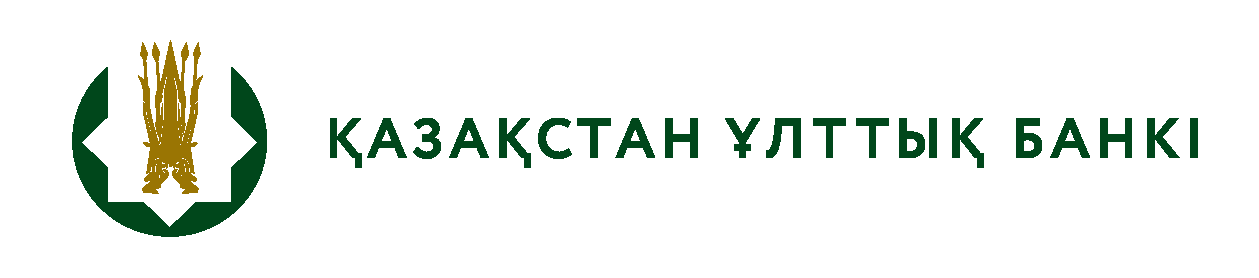 Ақпаратты алушы органдар құпиялылығына кепілдік бередіКонфиденциальность гарантируется органами получателями информацииАқпаратты алушы органдар құпиялылығына кепілдік бередіКонфиденциальность гарантируется органами получателями информацииАқпаратты алушы органдар құпиялылығына кепілдік бередіКонфиденциальность гарантируется органами получателями информацииВедомстволық статистикалық байқаудың статистикалық нысаныСтатистическая форма ведомственного статистического наблюденияҚазақстан Республикасы Ұлттық Банкінің аумақтық филиалына респонденттің орналасқан жері бойынша ұсыныладыПредставляется территориальному филиалу Национального Банка Республики Казахстан по месту нахождения респондентаВедомстволық статистикалық байқаудың статистикалық нысаныСтатистическая форма ведомственного статистического наблюденияҚазақстан Республикасы Ұлттық Банкінің аумақтық филиалына респонденттің орналасқан жері бойынша ұсыныладыПредставляется территориальному филиалу Национального Банка Республики Казахстан по месту нахождения респондентаВедомстволық статистикалық байқаудың статистикалық нысаныСтатистическая форма ведомственного статистического наблюденияҚазақстан Республикасы Ұлттық Банкінің аумақтық филиалына респонденттің орналасқан жері бойынша ұсыныладыПредставляется территориальному филиалу Национального Банка Республики Казахстан по месту нахождения респондентаКәсіпорындарды төлем балансы бойынша тексеру сауалнамасыАнкета обследования предприятий по платежному балансуКәсіпорындарды төлем балансы бойынша тексеру сауалнамасыАнкета обследования предприятий по платежному балансуКәсіпорындарды төлем балансы бойынша тексеру сауалнамасыАнкета обследования предприятий по платежному балансуКәсіпорындарды төлем балансы бойынша тексеру сауалнамасыАнкета обследования предприятий по платежному балансуКәсіпорындарды төлем балансы бойынша тексеру сауалнамасыАнкета обследования предприятий по платежному балансуКәсіпорындарды төлем балансы бойынша тексеру сауалнамасыАнкета обследования предприятий по платежному балансуКәсіпорындарды төлем балансы бойынша тексеру сауалнамасыАнкета обследования предприятий по платежному балансуКәсіпорындарды төлем балансы бойынша тексеру сауалнамасыАнкета обследования предприятий по платежному балансуКәсіпорындарды төлем балансы бойынша тексеру сауалнамасыАнкета обследования предприятий по платежному балансуКәсіпорындарды төлем балансы бойынша тексеру сауалнамасыАнкета обследования предприятий по платежному балансуКәсіпорындарды төлем балансы бойынша тексеру сауалнамасыАнкета обследования предприятий по платежному балансуИндексіИндексТБЗ-1ОПБ-1ТБЗ-1ОПБ-1ТБЗ-1ОПБ-1Қазақстан Республикасы Ұлттық Банкі аумақтық филиалының сұратуы бойыншапо запросу территориального филиала Национального Банка Республики КазахстанҚазақстан Республикасы Ұлттық Банкі аумақтық филиалының сұратуы бойыншапо запросу территориального филиала Национального Банка Республики Казахстанесепті кезеңотчетный период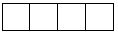 жылгоджылгодҚазақстан Республикасы Ұлттық Банкі аумақтық филиалының сұратуы бойынша заңды тұлғалар ұсынады. Статистикалық нысанды мемлекеттік басқару органдары және банктер ұсынбайдыПредставляют юридические лица по запросу территориального филиала Национального Банка Республики Казахстан. Не представляют статистическую форму органы государственного управления и банкиҚазақстан Республикасы Ұлттық Банкі аумақтық филиалының сұратуы бойынша заңды тұлғалар ұсынады. Статистикалық нысанды мемлекеттік басқару органдары және банктер ұсынбайдыПредставляют юридические лица по запросу территориального филиала Национального Банка Республики Казахстан. Не представляют статистическую форму органы государственного управления и банкиҚазақстан Республикасы Ұлттық Банкі аумақтық филиалының сұратуы бойынша заңды тұлғалар ұсынады. Статистикалық нысанды мемлекеттік басқару органдары және банктер ұсынбайдыПредставляют юридические лица по запросу территориального филиала Национального Банка Республики Казахстан. Не представляют статистическую форму органы государственного управления и банкиҚазақстан Республикасы Ұлттық Банкі аумақтық филиалының сұратуы бойынша заңды тұлғалар ұсынады. Статистикалық нысанды мемлекеттік басқару органдары және банктер ұсынбайдыПредставляют юридические лица по запросу территориального филиала Национального Банка Республики Казахстан. Не представляют статистическую форму органы государственного управления и банкиҚазақстан Республикасы Ұлттық Банкі аумақтық филиалының сұратуы бойынша заңды тұлғалар ұсынады. Статистикалық нысанды мемлекеттік басқару органдары және банктер ұсынбайдыПредставляют юридические лица по запросу территориального филиала Национального Банка Республики Казахстан. Не представляют статистическую форму органы государственного управления и банкиҚазақстан Республикасы Ұлттық Банкі аумақтық филиалының сұратуы бойынша заңды тұлғалар ұсынады. Статистикалық нысанды мемлекеттік басқару органдары және банктер ұсынбайдыПредставляют юридические лица по запросу территориального филиала Национального Банка Республики Казахстан. Не представляют статистическую форму органы государственного управления и банкиҚазақстан Республикасы Ұлттық Банкі аумақтық филиалының сұратуы бойынша заңды тұлғалар ұсынады. Статистикалық нысанды мемлекеттік басқару органдары және банктер ұсынбайдыПредставляют юридические лица по запросу территориального филиала Национального Банка Республики Казахстан. Не представляют статистическую форму органы государственного управления и банкиҚазақстан Республикасы Ұлттық Банкі аумақтық филиалының сұратуы бойынша заңды тұлғалар ұсынады. Статистикалық нысанды мемлекеттік басқару органдары және банктер ұсынбайдыПредставляют юридические лица по запросу территориального филиала Национального Банка Республики Казахстан. Не представляют статистическую форму органы государственного управления и банкиҚазақстан Республикасы Ұлттық Банкі аумақтық филиалының сұратуы бойынша заңды тұлғалар ұсынады. Статистикалық нысанды мемлекеттік басқару органдары және банктер ұсынбайдыПредставляют юридические лица по запросу территориального филиала Национального Банка Республики Казахстан. Не представляют статистическую форму органы государственного управления и банкиҚазақстан Республикасы Ұлттық Банкі аумақтық филиалының сұратуы бойынша заңды тұлғалар ұсынады. Статистикалық нысанды мемлекеттік басқару органдары және банктер ұсынбайдыПредставляют юридические лица по запросу территориального филиала Национального Банка Республики Казахстан. Не представляют статистическую форму органы государственного управления и банкиҚазақстан Республикасы Ұлттық Банкі аумақтық филиалының сұратуы бойынша заңды тұлғалар ұсынады. Статистикалық нысанды мемлекеттік басқару органдары және банктер ұсынбайдыПредставляют юридические лица по запросу территориального филиала Национального Банка Республики Казахстан. Не представляют статистическую форму органы государственного управления и банкиҰсыну мерзімі – сауалнамада көрсетілген күнге дейінСрок представления – до даты, указанной в анкетеҰсыну мерзімі – сауалнамада көрсетілген күнге дейінСрок представления – до даты, указанной в анкетеҰсыну мерзімі – сауалнамада көрсетілген күнге дейінСрок представления – до даты, указанной в анкетеҰсыну мерзімі – сауалнамада көрсетілген күнге дейінСрок представления – до даты, указанной в анкетеҰсыну мерзімі – сауалнамада көрсетілген күнге дейінСрок представления – до даты, указанной в анкетеҰсыну мерзімі – сауалнамада көрсетілген күнге дейінСрок представления – до даты, указанной в анкетеҰсыну мерзімі – сауалнамада көрсетілген күнге дейінСрок представления – до даты, указанной в анкетеҰсыну мерзімі – сауалнамада көрсетілген күнге дейінСрок представления – до даты, указанной в анкетеҰсыну мерзімі – сауалнамада көрсетілген күнге дейінСрок представления – до даты, указанной в анкетеҰсыну мерзімі – сауалнамада көрсетілген күнге дейінСрок представления – до даты, указанной в анкетеҰсыну мерзімі – сауалнамада көрсетілген күнге дейінСрок представления – до даты, указанной в анкетеБСН кодыкод БИНБСН кодыкод БИНБСН кодыкод БИН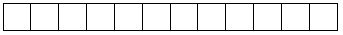 БөлімдерРазделы1 ☐; 2 ☐; 3 ☐; 4 ☐; 5 ☐; 6 ☐Пошталық индексіПочтовый индексОблысыОбластьҚаласы, ауданы (немесеқаланың ауданы)Город, район (или район города)Елді мекен (ауыл)Населенный пункт (село)Мекенжайы (көшесі, даңғылы)Местонахождение (улица, проспект)Үйдің және офистің (пәтердің) номеріНомер дома и офиса (квартиры)ТелефоныТелефонФаксЭлектрондық поштаның мекенжайыПочтовый электронный адресҰйымның ресми сайты (бар болған жағдайда)Официальный сайт организации (при наличии)1.2.1 Сізге ыңғайлы есептілікті ұсыну тәсілдерін көрсетуді сұраймыз (бірнеше жауаптарды таңдауға болады)Укажите, пожалуйста, удобные варианты представления отчетности (можно выбрать несколько ответов)1.2.1 Сізге ыңғайлы есептілікті ұсыну тәсілдерін көрсетуді сұраймыз (бірнеше жауаптарды таңдауға болады)Укажите, пожалуйста, удобные варианты представления отчетности (можно выбрать несколько ответов)1.2.1 Сізге ыңғайлы есептілікті ұсыну тәсілдерін көрсетуді сұраймыз (бірнеше жауаптарды таңдауға болады)Укажите, пожалуйста, удобные варианты представления отчетности (можно выбрать несколько ответов)Электрондық цифрлық қолтаңбамен (бұдан әрі – ЭЦҚ) растау рәсімдерін сақтай отырып, Интернет желісі арқылы электрондық түрдеВ электронном виде посредством сети Интернет с подтверждением электронно-цифровой подписью (далее – ЭЦП)Электрондық цифрлық қолтаңбамен (бұдан әрі – ЭЦҚ) растау рәсімдерін сақтай отырып, Интернет желісі арқылы электрондық түрдеВ электронном виде посредством сети Интернет с подтверждением электронно-цифровой подписью (далее – ЭЦП)☐Қағаз тасығыштаНа бумажном носителеҚағаз тасығыштаНа бумажном носителе☐Басқа (көрсетіңіз)Иное (укажите)__________________________________________________________________________________________________________________________________Басқа (көрсетіңіз)Иное (укажите)__________________________________________________________________________________________________________________________________☐1.2.2 Сіздің ұйымыңыз Интернет желісіне шығуға мүмкіндігіңіз бар ма?Имеет ли Ваша организация доступ к сети Интернет?Иә/Да☐1.2.2 Сіздің ұйымыңыз Интернет желісіне шығуға мүмкіндігіңіз бар ма?Имеет ли Ваша организация доступ к сети Интернет?Жоқ/Нет☐1.2.3 Сіздің ұйымыңыздың ЭЦҚ-ңыз бар ма?Имеет ли Ваша организация ЭЦП?Иә/Да☐1.2.3 Сіздің ұйымыңыздың ЭЦҚ-ңыз бар ма?Имеет ли Ваша организация ЭЦП?Жоқ/Нет☐1.2.4 Сіздің ұйымыңыз үшін қай органның ЭЦҚ-сы арқылы есепті ұсыну ыңғайлы?Представление отчетов посредством ЭЦП какого органа для Вашей организации более удобно?1.2.4 Сіздің ұйымыңыз үшін қай органның ЭЦҚ-сы арқылы есепті ұсыну ыңғайлы?Представление отчетов посредством ЭЦП какого органа для Вашей организации более удобно?1.2.4 Сіздің ұйымыңыз үшін қай органның ЭЦҚ-сы арқылы есепті ұсыну ыңғайлы?Представление отчетов посредством ЭЦП какого органа для Вашей организации более удобно?Қазақстан Республикасы Ұлттық куәландырушы орталығының (бұдан әрі – ҰКО) ЭЦҚ-сыЭЦП Национального удостоверяющего центра Республики Казахстан (далее– НУЦ)Қазақстан Республикасы Ұлттық куәландырушы орталығының (бұдан әрі – ҰКО) ЭЦҚ-сыЭЦП Национального удостоверяющего центра Республики Казахстан (далее– НУЦ)☐«Қазақстан Республикасы Ұлттық Банкінің Қазақстан Банкаралық Есеп Айырысу Орталығы» Республикалық мемлекеттік кәсіпорнының ЭЦҚ-сыЭЦП Республиканского государственного предприятия «Казахстанский центр межбанковских расчетов Национального Банка Республики Казахстан»«Қазақстан Республикасы Ұлттық Банкінің Қазақстан Банкаралық Есеп Айырысу Орталығы» Республикалық мемлекеттік кәсіпорнының ЭЦҚ-сыЭЦП Республиканского государственного предприятия «Казахстанский центр межбанковских расчетов Национального Банка Республики Казахстан»☐Басқа (көрсетіңіз)Иное (укажите)__________________________________________________________________________________________________________________________Басқа (көрсетіңіз)Иное (укажите)__________________________________________________________________________________________________________________________☐2.1.1 Сауалнаманы толтыру күнінің жағдайы бойынша Сіздің ұйымыңыздағы үлеске тура ие болып табылатын бар акционер инвесторларды/қатысушыларды атап шығыңызПеречислите всех инвесторов-акционеров/участников, непосредственно владеющих долей в Вашей организации по состоянию на дату заполнения анкеты2.1.1 Сауалнаманы толтыру күнінің жағдайы бойынша Сіздің ұйымыңыздағы үлеске тура ие болып табылатын бар акционер инвесторларды/қатысушыларды атап шығыңызПеречислите всех инвесторов-акционеров/участников, непосредственно владеющих долей в Вашей организации по состоянию на дату заполнения анкеты2.1.1 Сауалнаманы толтыру күнінің жағдайы бойынша Сіздің ұйымыңыздағы үлеске тура ие болып табылатын бар акционер инвесторларды/қатысушыларды атап шығыңызПеречислите всех инвесторов-акционеров/участников, непосредственно владеющих долей в Вашей организации по состоянию на дату заполнения анкеты2.1.1 Сауалнаманы толтыру күнінің жағдайы бойынша Сіздің ұйымыңыздағы үлеске тура ие болып табылатын бар акционер инвесторларды/қатысушыларды атап шығыңызПеречислите всех инвесторов-акционеров/участников, непосредственно владеющих долей в Вашей организации по состоянию на дату заполнения анкеты2.1.1 Сауалнаманы толтыру күнінің жағдайы бойынша Сіздің ұйымыңыздағы үлеске тура ие болып табылатын бар акционер инвесторларды/қатысушыларды атап шығыңызПеречислите всех инвесторов-акционеров/участников, непосредственно владеющих долей в Вашей организации по состоянию на дату заполнения анкеты2.1.1 Сауалнаманы толтыру күнінің жағдайы бойынша Сіздің ұйымыңыздағы үлеске тура ие болып табылатын бар акционер инвесторларды/қатысушыларды атап шығыңызПеречислите всех инвесторов-акционеров/участников, непосредственно владеющих долей в Вашей организации по состоянию на дату заполнения анкеты2.1.1 Сауалнаманы толтыру күнінің жағдайы бойынша Сіздің ұйымыңыздағы үлеске тура ие болып табылатын бар акционер инвесторларды/қатысушыларды атап шығыңызПеречислите всех инвесторов-акционеров/участников, непосредственно владеющих долей в Вашей организации по состоянию на дату заполнения анкеты№Инвестордың атауы/Тегі, аты, әкесінің аты (бар болған жағдайда) (бұдан әрі – Т.А.Ә.)Наименование/Фамилия, имя, отчество (при наличии) (далее – Ф.И.О.)инвестораЗаңды тұлғаның тіркеу елі /жеке тұлғаның азаматтығыСтрана регистрации юридического лица/гражданства физического лицаБСН/ЖСН/шет елдердің заңнамасына тіркеусәйкестендіру нөмері (бұдан әрі – ТСН) (ТСН туралы ақпарат бар болған жағдайда)БИН/ИИН/ идентификационный номер регистрации, присваиваемый в соответствии с законодательством иностранного государства (далее – ИНР) (при наличии информации об ИНР)Заңды тұлға орналасқан мекенжай/жеке тұлға тұратын мекенжайАдрес местонахождения юридического лица/страна и адрес проживания физического лицаИнвестордың Сіздің ұйымыңыздың жарғы капиталындағы үлесі (%)Доля инвестора в уставном капитале Вашей организации (%)Инвестор ие болуға бастайтын күнДата начала владения инвесторомАБ123452.2.1 Сіздің ұйымыңыз сауалнаманы толтыру күнінің жағдайы бойынша басқа ұйымдардың акцияларына (қатысу үлестеріне) ие болады ма?Владеет ли Ваша организация акциями (долями участия) других организаций по состоянию на дату заполнения анкеты?2.2.1 Сіздің ұйымыңыз сауалнаманы толтыру күнінің жағдайы бойынша басқа ұйымдардың акцияларына (қатысу үлестеріне) ие болады ма?Владеет ли Ваша организация акциями (долями участия) других организаций по состоянию на дату заполнения анкеты?2.2.1 Сіздің ұйымыңыз сауалнаманы толтыру күнінің жағдайы бойынша басқа ұйымдардың акцияларына (қатысу үлестеріне) ие болады ма?Владеет ли Ваша организация акциями (долями участия) других организаций по состоянию на дату заполнения анкеты?2.2.1 Сіздің ұйымыңыз сауалнаманы толтыру күнінің жағдайы бойынша басқа ұйымдардың акцияларына (қатысу үлестеріне) ие болады ма?Владеет ли Ваша организация акциями (долями участия) других организаций по состоянию на дату заполнения анкеты?2.2.1 Сіздің ұйымыңыз сауалнаманы толтыру күнінің жағдайы бойынша басқа ұйымдардың акцияларына (қатысу үлестеріне) ие болады ма?Владеет ли Ваша организация акциями (долями участия) других организаций по состоянию на дату заполнения анкеты?Иә/Да☐2.2.1 Сіздің ұйымыңыз сауалнаманы толтыру күнінің жағдайы бойынша басқа ұйымдардың акцияларына (қатысу үлестеріне) ие болады ма?Владеет ли Ваша организация акциями (долями участия) других организаций по состоянию на дату заполнения анкеты?2.2.1 Сіздің ұйымыңыз сауалнаманы толтыру күнінің жағдайы бойынша басқа ұйымдардың акцияларына (қатысу үлестеріне) ие болады ма?Владеет ли Ваша организация акциями (долями участия) других организаций по состоянию на дату заполнения анкеты?2.2.1 Сіздің ұйымыңыз сауалнаманы толтыру күнінің жағдайы бойынша басқа ұйымдардың акцияларына (қатысу үлестеріне) ие болады ма?Владеет ли Ваша организация акциями (долями участия) других организаций по состоянию на дату заполнения анкеты?2.2.1 Сіздің ұйымыңыз сауалнаманы толтыру күнінің жағдайы бойынша басқа ұйымдардың акцияларына (қатысу үлестеріне) ие болады ма?Владеет ли Ваша организация акциями (долями участия) других организаций по состоянию на дату заполнения анкеты?2.2.1 Сіздің ұйымыңыз сауалнаманы толтыру күнінің жағдайы бойынша басқа ұйымдардың акцияларына (қатысу үлестеріне) ие болады ма?Владеет ли Ваша организация акциями (долями участия) других организаций по состоянию на дату заполнения анкеты?Жоқ/Нет☐Егер жауабыңыз «Иә» болса, 2.2.2-тармақты толтыруға көшіңіз, жауабыңыз «Жоқ» болса, 2.3-тармағын толтыруға көшіңіз.Если ответ «Да», перейдите к заполнению пункта 2.2.2, если ответ «Нет» - к заполнению пункта 2.3.Егер жауабыңыз «Иә» болса, 2.2.2-тармақты толтыруға көшіңіз, жауабыңыз «Жоқ» болса, 2.3-тармағын толтыруға көшіңіз.Если ответ «Да», перейдите к заполнению пункта 2.2.2, если ответ «Нет» - к заполнению пункта 2.3.Егер жауабыңыз «Иә» болса, 2.2.2-тармақты толтыруға көшіңіз, жауабыңыз «Жоқ» болса, 2.3-тармағын толтыруға көшіңіз.Если ответ «Да», перейдите к заполнению пункта 2.2.2, если ответ «Нет» - к заполнению пункта 2.3.Егер жауабыңыз «Иә» болса, 2.2.2-тармақты толтыруға көшіңіз, жауабыңыз «Жоқ» болса, 2.3-тармағын толтыруға көшіңіз.Если ответ «Да», перейдите к заполнению пункта 2.2.2, если ответ «Нет» - к заполнению пункта 2.3.Егер жауабыңыз «Иә» болса, 2.2.2-тармақты толтыруға көшіңіз, жауабыңыз «Жоқ» болса, 2.3-тармағын толтыруға көшіңіз.Если ответ «Да», перейдите к заполнению пункта 2.2.2, если ответ «Нет» - к заполнению пункта 2.3.Егер жауабыңыз «Иә» болса, 2.2.2-тармақты толтыруға көшіңіз, жауабыңыз «Жоқ» болса, 2.3-тармағын толтыруға көшіңіз.Если ответ «Да», перейдите к заполнению пункта 2.2.2, если ответ «Нет» - к заполнению пункта 2.3.Егер жауабыңыз «Иә» болса, 2.2.2-тармақты толтыруға көшіңіз, жауабыңыз «Жоқ» болса, 2.3-тармағын толтыруға көшіңіз.Если ответ «Да», перейдите к заполнению пункта 2.2.2, если ответ «Нет» - к заполнению пункта 2.3.2.2.2 Сауалнаманы толтыру күнінің жағдайы бойынша Сіздің ұйымыңыз үлесіне тура ие болып табылатын бар ұйымдар - инвестициялау объектілерін атап шығыңызПеречислите все объекты инвестирования-организации, доля в которых непосредственно принадлежит Вашей организации по состоянию на дату заполнения анкеты2.2.2 Сауалнаманы толтыру күнінің жағдайы бойынша Сіздің ұйымыңыз үлесіне тура ие болып табылатын бар ұйымдар - инвестициялау объектілерін атап шығыңызПеречислите все объекты инвестирования-организации, доля в которых непосредственно принадлежит Вашей организации по состоянию на дату заполнения анкеты2.2.2 Сауалнаманы толтыру күнінің жағдайы бойынша Сіздің ұйымыңыз үлесіне тура ие болып табылатын бар ұйымдар - инвестициялау объектілерін атап шығыңызПеречислите все объекты инвестирования-организации, доля в которых непосредственно принадлежит Вашей организации по состоянию на дату заполнения анкеты2.2.2 Сауалнаманы толтыру күнінің жағдайы бойынша Сіздің ұйымыңыз үлесіне тура ие болып табылатын бар ұйымдар - инвестициялау объектілерін атап шығыңызПеречислите все объекты инвестирования-организации, доля в которых непосредственно принадлежит Вашей организации по состоянию на дату заполнения анкеты2.2.2 Сауалнаманы толтыру күнінің жағдайы бойынша Сіздің ұйымыңыз үлесіне тура ие болып табылатын бар ұйымдар - инвестициялау объектілерін атап шығыңызПеречислите все объекты инвестирования-организации, доля в которых непосредственно принадлежит Вашей организации по состоянию на дату заполнения анкеты2.2.2 Сауалнаманы толтыру күнінің жағдайы бойынша Сіздің ұйымыңыз үлесіне тура ие болып табылатын бар ұйымдар - инвестициялау объектілерін атап шығыңызПеречислите все объекты инвестирования-организации, доля в которых непосредственно принадлежит Вашей организации по состоянию на дату заполнения анкеты2.2.2 Сауалнаманы толтыру күнінің жағдайы бойынша Сіздің ұйымыңыз үлесіне тура ие болып табылатын бар ұйымдар - инвестициялау объектілерін атап шығыңызПеречислите все объекты инвестирования-организации, доля в которых непосредственно принадлежит Вашей организации по состоянию на дату заполнения анкеты№Инвестициялау объектісінің атауыНаименование объекта инвестированияИнвестициялау объектісінің тіркеу еліСтрана регистрации объекта инвестированияБСН/ ТСНБИН/ ИНРИнвестициялау объектісі орналасқан мекенжайАдрес местонахождения объекта инвестированияСіздің ұйымыңыздың инвестициялау объектісінің жарғы капиталындағы үлесі (%)Доля Вашей организации в капитале объекте инвестирования (%)Инвестициялау объектісіне ие болуға бастайтын күнДата начала владения объектом инвестированияАБ123452.3.1 Сіздің ұйымыңыз сауалнаманы толтыру күнінің жағдайы бойынша филиалдар мен өкілдіктерге ие болады ма?Имеет ли Ваша организация филиалы, представительства за рубежом по состоянию на дату заполнения анкеты?2.3.1 Сіздің ұйымыңыз сауалнаманы толтыру күнінің жағдайы бойынша филиалдар мен өкілдіктерге ие болады ма?Имеет ли Ваша организация филиалы, представительства за рубежом по состоянию на дату заполнения анкеты?2.3.1 Сіздің ұйымыңыз сауалнаманы толтыру күнінің жағдайы бойынша филиалдар мен өкілдіктерге ие болады ма?Имеет ли Ваша организация филиалы, представительства за рубежом по состоянию на дату заполнения анкеты?2.3.1 Сіздің ұйымыңыз сауалнаманы толтыру күнінің жағдайы бойынша филиалдар мен өкілдіктерге ие болады ма?Имеет ли Ваша организация филиалы, представительства за рубежом по состоянию на дату заполнения анкеты?Иә/Да☐2.3.1 Сіздің ұйымыңыз сауалнаманы толтыру күнінің жағдайы бойынша филиалдар мен өкілдіктерге ие болады ма?Имеет ли Ваша организация филиалы, представительства за рубежом по состоянию на дату заполнения анкеты?2.3.1 Сіздің ұйымыңыз сауалнаманы толтыру күнінің жағдайы бойынша филиалдар мен өкілдіктерге ие болады ма?Имеет ли Ваша организация филиалы, представительства за рубежом по состоянию на дату заполнения анкеты?2.3.1 Сіздің ұйымыңыз сауалнаманы толтыру күнінің жағдайы бойынша филиалдар мен өкілдіктерге ие болады ма?Имеет ли Ваша организация филиалы, представительства за рубежом по состоянию на дату заполнения анкеты?2.3.1 Сіздің ұйымыңыз сауалнаманы толтыру күнінің жағдайы бойынша филиалдар мен өкілдіктерге ие болады ма?Имеет ли Ваша организация филиалы, представительства за рубежом по состоянию на дату заполнения анкеты?Жоқ/Нет☐Егер жауабыңыз «Иә» болса, 2.3.2-тармақты толтыруға көшіңіз, жауабыңыз «Жоқ» болса, 2.4-тармақты толтыруға көшіңіз.Если ответ «Да» перейдите к заполнению пункта 2.3.2, если ответ «Нет» - к заполнению пункта 2.4.Егер жауабыңыз «Иә» болса, 2.3.2-тармақты толтыруға көшіңіз, жауабыңыз «Жоқ» болса, 2.4-тармақты толтыруға көшіңіз.Если ответ «Да» перейдите к заполнению пункта 2.3.2, если ответ «Нет» - к заполнению пункта 2.4.Егер жауабыңыз «Иә» болса, 2.3.2-тармақты толтыруға көшіңіз, жауабыңыз «Жоқ» болса, 2.4-тармақты толтыруға көшіңіз.Если ответ «Да» перейдите к заполнению пункта 2.3.2, если ответ «Нет» - к заполнению пункта 2.4.Егер жауабыңыз «Иә» болса, 2.3.2-тармақты толтыруға көшіңіз, жауабыңыз «Жоқ» болса, 2.4-тармақты толтыруға көшіңіз.Если ответ «Да» перейдите к заполнению пункта 2.3.2, если ответ «Нет» - к заполнению пункта 2.4.Егер жауабыңыз «Иә» болса, 2.3.2-тармақты толтыруға көшіңіз, жауабыңыз «Жоқ» болса, 2.4-тармақты толтыруға көшіңіз.Если ответ «Да» перейдите к заполнению пункта 2.3.2, если ответ «Нет» - к заполнению пункта 2.4.Егер жауабыңыз «Иә» болса, 2.3.2-тармақты толтыруға көшіңіз, жауабыңыз «Жоқ» болса, 2.4-тармақты толтыруға көшіңіз.Если ответ «Да» перейдите к заполнению пункта 2.3.2, если ответ «Нет» - к заполнению пункта 2.4.2.3.2 Сауалнаманы толтыру күнінің жағдайы бойынша Сіздің ұйымыңыз ие болып табылатын бар филиалдар мен өкілдіктерді атап шығыңызПеречислите филиалы и представительства Вашей организации за рубежом по состоянию на дату заполнения анкеты2.3.2 Сауалнаманы толтыру күнінің жағдайы бойынша Сіздің ұйымыңыз ие болып табылатын бар филиалдар мен өкілдіктерді атап шығыңызПеречислите филиалы и представительства Вашей организации за рубежом по состоянию на дату заполнения анкеты2.3.2 Сауалнаманы толтыру күнінің жағдайы бойынша Сіздің ұйымыңыз ие болып табылатын бар филиалдар мен өкілдіктерді атап шығыңызПеречислите филиалы и представительства Вашей организации за рубежом по состоянию на дату заполнения анкеты2.3.2 Сауалнаманы толтыру күнінің жағдайы бойынша Сіздің ұйымыңыз ие болып табылатын бар филиалдар мен өкілдіктерді атап шығыңызПеречислите филиалы и представительства Вашей организации за рубежом по состоянию на дату заполнения анкеты2.3.2 Сауалнаманы толтыру күнінің жағдайы бойынша Сіздің ұйымыңыз ие болып табылатын бар филиалдар мен өкілдіктерді атап шығыңызПеречислите филиалы и представительства Вашей организации за рубежом по состоянию на дату заполнения анкеты2.3.2 Сауалнаманы толтыру күнінің жағдайы бойынша Сіздің ұйымыңыз ие болып табылатын бар филиалдар мен өкілдіктерді атап шығыңызПеречислите филиалы и представительства Вашей организации за рубежом по состоянию на дату заполнения анкеты№Филиалың, өкілдіктің атауыНаименование филиала, представительстваФилиалың, өкілдіктің тіркеу еліСтрана регистрации филиала, представительстваТСНИНРФилиал, өкілдік орналасқан мекенжайАдрес местонахождения филиала, представительстваФилиал, өкілдік құрылған күніДата создания филиала, представительстваАБ12342.4.1 Сауалнаманы толтыру күнінің жағдайы бойынша иелік иерархияға сәйкес Сіздің ұйымыңыздың байланыстар жалпы схемасы бойынша (Сіздің ұйымыңыз ұйымыңыз кіретін Топ бойынша) кестені толтырыңыз. Кестені толтыру үшін үлгісі осы нысанды толтыру бойынша Нұсқаулықтың 6-тармағынды келтіргенЗаполните таблицу по общей схеме связей Вашей организации (по Группе, в которую входит Ваша организация) в соответствии с иерархией владения по состоянию на дату заполнения анкеты. Пример для заполнения таблицы приведен в пункте 6 Инструкции по заполнению настоящей формы2.4.1 Сауалнаманы толтыру күнінің жағдайы бойынша иелік иерархияға сәйкес Сіздің ұйымыңыздың байланыстар жалпы схемасы бойынша (Сіздің ұйымыңыз ұйымыңыз кіретін Топ бойынша) кестені толтырыңыз. Кестені толтыру үшін үлгісі осы нысанды толтыру бойынша Нұсқаулықтың 6-тармағынды келтіргенЗаполните таблицу по общей схеме связей Вашей организации (по Группе, в которую входит Ваша организация) в соответствии с иерархией владения по состоянию на дату заполнения анкеты. Пример для заполнения таблицы приведен в пункте 6 Инструкции по заполнению настоящей формы2.4.1 Сауалнаманы толтыру күнінің жағдайы бойынша иелік иерархияға сәйкес Сіздің ұйымыңыздың байланыстар жалпы схемасы бойынша (Сіздің ұйымыңыз ұйымыңыз кіретін Топ бойынша) кестені толтырыңыз. Кестені толтыру үшін үлгісі осы нысанды толтыру бойынша Нұсқаулықтың 6-тармағынды келтіргенЗаполните таблицу по общей схеме связей Вашей организации (по Группе, в которую входит Ваша организация) в соответствии с иерархией владения по состоянию на дату заполнения анкеты. Пример для заполнения таблицы приведен в пункте 6 Инструкции по заполнению настоящей формы2.4.1 Сауалнаманы толтыру күнінің жағдайы бойынша иелік иерархияға сәйкес Сіздің ұйымыңыздың байланыстар жалпы схемасы бойынша (Сіздің ұйымыңыз ұйымыңыз кіретін Топ бойынша) кестені толтырыңыз. Кестені толтыру үшін үлгісі осы нысанды толтыру бойынша Нұсқаулықтың 6-тармағынды келтіргенЗаполните таблицу по общей схеме связей Вашей организации (по Группе, в которую входит Ваша организация) в соответствии с иерархией владения по состоянию на дату заполнения анкеты. Пример для заполнения таблицы приведен в пункте 6 Инструкции по заполнению настоящей формы2.4.1 Сауалнаманы толтыру күнінің жағдайы бойынша иелік иерархияға сәйкес Сіздің ұйымыңыздың байланыстар жалпы схемасы бойынша (Сіздің ұйымыңыз ұйымыңыз кіретін Топ бойынша) кестені толтырыңыз. Кестені толтыру үшін үлгісі осы нысанды толтыру бойынша Нұсқаулықтың 6-тармағынды келтіргенЗаполните таблицу по общей схеме связей Вашей организации (по Группе, в которую входит Ваша организация) в соответствии с иерархией владения по состоянию на дату заполнения анкеты. Пример для заполнения таблицы приведен в пункте 6 Инструкции по заполнению настоящей формы2.4.1 Сауалнаманы толтыру күнінің жағдайы бойынша иелік иерархияға сәйкес Сіздің ұйымыңыздың байланыстар жалпы схемасы бойынша (Сіздің ұйымыңыз ұйымыңыз кіретін Топ бойынша) кестені толтырыңыз. Кестені толтыру үшін үлгісі осы нысанды толтыру бойынша Нұсқаулықтың 6-тармағынды келтіргенЗаполните таблицу по общей схеме связей Вашей организации (по Группе, в которую входит Ваша организация) в соответствии с иерархией владения по состоянию на дату заполнения анкеты. Пример для заполнения таблицы приведен в пункте 6 Инструкции по заполнению настоящей формыТопқа кіретін заңды тұлғаның атауы /жеке тұлғаның Т.А.Ә.Наименование юридического лица /Ф.И.О физического лица, находящегося в ГруппеЗаңды тұлғаның тіркеу елі /жеке тұлғаның азаматтығыСтрана регистрации юридического лица/гражданства физического лицаБСН/ЖСН/ТСН (ТСН туралы ақпарат бар болған жағдайда)БИН/ИИН/ИНР (при наличии информации об ИНР)А– В-бағандарда көрсетілген заңды тұлғаларға берілетін реттік номерПорядковый номер, присваиваемый юридическим лицам, указанным в столбцах А– ВА– В-бағандарда көрсетілген заңды тұлғаларда үлестерге тура ие болатын инвесторларИнвесторы, непосредственно владеющие долями в юридических лицах, указанных в столбцах А– ВА– В-бағандарда көрсетілген заңды тұлғаларда үлестерге тура ие болатын инвесторларИнвесторы, непосредственно владеющие долями в юридических лицах, указанных в столбцах А– ВТопқа кіретін заңды тұлғаның атауы /жеке тұлғаның Т.А.Ә.Наименование юридического лица /Ф.И.О физического лица, находящегося в ГруппеЗаңды тұлғаның тіркеу елі /жеке тұлғаның азаматтығыСтрана регистрации юридического лица/гражданства физического лицаБСН/ЖСН/ТСН (ТСН туралы ақпарат бар болған жағдайда)БИН/ИИН/ИНР (при наличии информации об ИНР)А– В-бағандарда көрсетілген заңды тұлғаларға берілетін реттік номерПорядковый номер, присваиваемый юридическим лицам, указанным в столбцах А– ВА-бағандағы инвестордың атауы және (немесе) 1-бағандағыинвестордың номеріНаименование инвестора из столбца А и (или) номер инвестора из столбца 1инвестордың үлесі (%)доля инвестора (%)АБВ123№Бастапқы инвестордың атауы/ Т.А.Ә.Наименование/ Ф.И.О. первичного инвестораЗаңды тұлғаның тіркеу елі /жеке тұлғаның азаматтығыСтрана регистрации юридического лица/гражданства физического лицаБСН/ЖСН/ТСН (ТСН туралы ақпарат бар болған жағдайда)БИН/ИИН/ИНР (при наличии информации об ИНР)АБ12Барлығы, жарғы капиталВсего, уставный капиталтеңге/тенгеоның ішінде төленгенв том числе оплаченныйтеңге/тенгеБейрезиденттерге талаптарТребования к нерезидентамБейрезиденттердің алдындағы міндеттемелерОбязательства перед нерезидентамиЕскертпеПримечаниеКассадағы қолма-қол шетелдік валютаНаличная иностранная валюта в кассе☐ХДепозиттер, ағымдағы шоттар және түсімдерДепозиты, текущие счета и вклады☐ХҮлестік құралдар (акциялар, қатысу үлестер, үлеспұлдар)Долевые инструменты (акции, доли участия, паи)☐☐Борыштық бағалы қағаздарДолговые ценные бумаги☐☐Сауда (коммерциялық) кредиттер мен аванстарТорговые (коммерческие) кредиты и авансы☐☐Заемдар/Займы☐☐Басқа кредиторлық/дебиторлық берешекПрочая кредиторская/дебиторская задолженность☐☐Басқа (көрсетіңіз)Прочее (укажите)_____________________☐☐3.3.1 Сіздің ұйымыңызда сауалнаманы толтыру күнінің жағдайы бойынша бейрезиденттермен қолданыстағы бірлескен қызмет туралы шарттар (заңды тұлғаны құруысыз) бар ма?Имеет ли Ваша организация действующие договоры о совместной деятельности с нерезидентами (без образования юридического лица) на дату заполнения анкеты?Иә/Да☐3.3.1 Сіздің ұйымыңызда сауалнаманы толтыру күнінің жағдайы бойынша бейрезиденттермен қолданыстағы бірлескен қызмет туралы шарттар (заңды тұлғаны құруысыз) бар ма?Имеет ли Ваша организация действующие договоры о совместной деятельности с нерезидентами (без образования юридического лица) на дату заполнения анкеты?Жоқ/Нет☐Егер жауабыңыз «Иә» болса, 3.3.2-тармақты толтыруға көшіңіз, жауабыңыз «Жоқ» болса, 3.4-тармақты толтыруға көшіңіз.Если ответ «Да» перейдите к заполнению пункта 3.3.2, если ответ «Нет» - к заполнению пункта 3.4.Егер жауабыңыз «Иә» болса, 3.3.2-тармақты толтыруға көшіңіз, жауабыңыз «Жоқ» болса, 3.4-тармақты толтыруға көшіңіз.Если ответ «Да» перейдите к заполнению пункта 3.3.2, если ответ «Нет» - к заполнению пункта 3.4.Егер жауабыңыз «Иә» болса, 3.3.2-тармақты толтыруға көшіңіз, жауабыңыз «Жоқ» болса, 3.4-тармақты толтыруға көшіңіз.Если ответ «Да» перейдите к заполнению пункта 3.3.2, если ответ «Нет» - к заполнению пункта 3.4.3.3.2 Бірлескен қызметтің затын (іске асыру саласын) көрсетіңізУкажите предмет (сферу осуществления) совместной деятельности________________________________________Сіздің ұйымыңызда бейрезидент бас компанияның акцияларына опциондарды ұсыну түрінде өз қызметкерлерін көтермелеу тәжірибесі бар ма?Существует ли в Вашей организации практика поощрения своих сотрудников в виде представления опционов на акции головной компании-нерезидента?Иә/Да☐Сіздің ұйымыңызда бейрезидент бас компанияның акцияларына опциондарды ұсыну түрінде өз қызметкерлерін көтермелеу тәжірибесі бар ма?Существует ли в Вашей организации практика поощрения своих сотрудников в виде представления опционов на акции головной компании-нерезидента?Жоқ/Нет☐4.1.1 Сіздің ұйымыңыз тауар экспортымен немесе импортымен қарастырылған кезеңде айналысты ма?Занималась ли Ваша организация экспортом или импортом товаров в рассматриваемом периоде?Иә/Да☐4.1.1 Сіздің ұйымыңыз тауар экспортымен немесе импортымен қарастырылған кезеңде айналысты ма?Занималась ли Ваша организация экспортом или импортом товаров в рассматриваемом периоде?Жоқ/Нет☐Егержауабыңыз «Иә» болса, 4.1.1.1-тармақты толтыруға көшіңіз, егер жауабыңыз «Жоқ» болса - 4.1.2 - тармақты толтыруға көшіңіз.Если ответ «Да», перейдите к заполнению пункта 4.1.1.1, если ответ «Нет» - к заполнению пункта 4.1.2.Егержауабыңыз «Иә» болса, 4.1.1.1-тармақты толтыруға көшіңіз, егер жауабыңыз «Жоқ» болса - 4.1.2 - тармақты толтыруға көшіңіз.Если ответ «Да», перейдите к заполнению пункта 4.1.1.1, если ответ «Нет» - к заполнению пункта 4.1.2.Егержауабыңыз «Иә» болса, 4.1.1.1-тармақты толтыруға көшіңіз, егер жауабыңыз «Жоқ» болса - 4.1.2 - тармақты толтыруға көшіңіз.Если ответ «Да», перейдите к заполнению пункта 4.1.1.1, если ответ «Нет» - к заполнению пункта 4.1.2.4.1.1.1 Өтінеміз, тиісті көлемін көрсетіңіз (теңге)Пожалуйста, укажите соответствующий объем (тенге)4.1.1.1 Өтінеміз, тиісті көлемін көрсетіңіз (теңге)Пожалуйста, укажите соответствующий объем (тенге)4.1.1.1 Өтінеміз, тиісті көлемін көрсетіңіз (теңге)Пожалуйста, укажите соответствующий объем (тенге)Тауар экспортыЭкспорт товаров5 000 000-нан азменее 5 000 000☐Тауар экспортыЭкспорт товаров5 000 000-нан 50 000 000 дейінот 5 000 000 до 50 000 000☐Тауар экспортыЭкспорт товаров50 000 000-нан 500 000 000 дейінот 50 000 000 до 500 000 000☐Тауар экспортыЭкспорт товаров500 000 000 жәнеодан көп500 000 000 и более☐Тауар импортыИмпорт товаров5 000 000-нан азменее 5 000 000☐Тауар импортыИмпорт товаров5 000 000-нан 50 000 000 дейінот 5 000 000 до 50 000 000☐Тауар импортыИмпорт товаров50 000 000-нан 500 000 000 дейінот 50 000 000 до 500 000 000☐Тауар импортыИмпорт товаров500 000 000 жәнеодан көп500 000 000 и более☐4.1.2 Сіздің ұйымыңыз қарастырылған кезеңде бейрезиденттерден алынған тауарларды қайта өңдеумен немесе жөндеумен айналысты ма?Занималась ли Ваша организация переработкой или ремонтом товаров, полученных от нерезидентов, в рассматриваемом периоде?Иә/Да☐4.1.2 Сіздің ұйымыңыз қарастырылған кезеңде бейрезиденттерден алынған тауарларды қайта өңдеумен немесе жөндеумен айналысты ма?Занималась ли Ваша организация переработкой или ремонтом товаров, полученных от нерезидентов, в рассматриваемом периоде?Жоқ/Нет☐4.1.3 Сіздің ұйымыңыз қарастырылған кезеңде тауарларды қайта өңдеуге немесе жөндеугешетелге жіберді ме?Направляла ли Ваша организация за рубеж товары на переработку или на ремонт в рассматриваемом периоде?Иә/Да☐4.1.3 Сіздің ұйымыңыз қарастырылған кезеңде тауарларды қайта өңдеуге немесе жөндеугешетелге жіберді ме?Направляла ли Ваша организация за рубеж товары на переработку или на ремонт в рассматриваемом периоде?Жоқ/Нет☐4.1.4 Сіздің ұйымыңыз қарастырылған кезеңде тауарларды Қазақстан Республикасына әкелместен шетелде қайта сатумен айналысты ма?Занималась ли Ваша организация перепродажей товаров за рубежом без их ввоза в Республику Казахстан в рассматриваемом периоде?Иә/Да☐4.1.4 Сіздің ұйымыңыз қарастырылған кезеңде тауарларды Қазақстан Республикасына әкелместен шетелде қайта сатумен айналысты ма?Занималась ли Ваша организация перепродажей товаров за рубежом без их ввоза в Республику Казахстан в рассматриваемом периоде?Жоқ/Нет☐4.2.1 Сіздің ұйымыңыз бейрезиденттерге қызмет көрсетті ме немесе бейрезиденттерден қызметін пайдаланды ма?Представляла ли Ваша организация услуги нерезидентам или приобретала ли она услуги от нерезидентов?Иә/Да☐4.2.1 Сіздің ұйымыңыз бейрезиденттерге қызмет көрсетті ме немесе бейрезиденттерден қызметін пайдаланды ма?Представляла ли Ваша организация услуги нерезидентам или приобретала ли она услуги от нерезидентов?Жоқ/Нет☐Егер жауабыңыз «Иә» болса, 4.2.2-тармағын толтыруға көшіңіз, егер жауабыңыз «Жоқ» болса, 4.3-тармағын толтырыңыз.Если ответ «Да», перейдите к заполнению пункта 4.2.2, если ответ «Нет» - к заполнению пункта 4.3.Егер жауабыңыз «Иә» болса, 4.2.2-тармағын толтыруға көшіңіз, егер жауабыңыз «Жоқ» болса, 4.3-тармағын толтырыңыз.Если ответ «Да», перейдите к заполнению пункта 4.2.2, если ответ «Нет» - к заполнению пункта 4.3.Егер жауабыңыз «Иә» болса, 4.2.2-тармағын толтыруға көшіңіз, егер жауабыңыз «Жоқ» болса, 4.3-тармағын толтырыңыз.Если ответ «Да», перейдите к заполнению пункта 4.2.2, если ответ «Нет» - к заполнению пункта 4.3.4.2.2 Өтінеміз, тиісті көлемін көрсетіңіз (теңге)Пожалуйста, укажите соответствующий объем (тенге)4.2.2 Өтінеміз, тиісті көлемін көрсетіңіз (теңге)Пожалуйста, укажите соответствующий объем (тенге)4.2.2 Өтінеміз, тиісті көлемін көрсетіңіз (теңге)Пожалуйста, укажите соответствующий объем (тенге)Қызметтер экспорты (Сіздің ұйымыңыздың бейрезиденттерге көрсеткен қызметтерінің көлемі)Экспорт услуг (Объемы услуг, оказанные Вашей организацией нерезидентам)5 000 000-нан азменее 5 000 000☐Қызметтер экспорты (Сіздің ұйымыңыздың бейрезиденттерге көрсеткен қызметтерінің көлемі)Экспорт услуг (Объемы услуг, оказанные Вашей организацией нерезидентам)5 000 000-нан 50 000 000 дейінот 5 000 000 до 50 000 000☐Қызметтер экспорты (Сіздің ұйымыңыздың бейрезиденттерге көрсеткен қызметтерінің көлемі)Экспорт услуг (Объемы услуг, оказанные Вашей организацией нерезидентам)50 000 000-нан 500 000 000 дейінот 50 000 000 до 500 000 000☐Қызметтер экспорты (Сіздің ұйымыңыздың бейрезиденттерге көрсеткен қызметтерінің көлемі)Экспорт услуг (Объемы услуг, оказанные Вашей организацией нерезидентам)500 000 000 жәнеодан көп500 000 000 и более☐Қызметтер импорты (Сіздің ұйымыңызға бейрезиденттердің көрсеткен қызметтерінің көлемі)Импорт услуг (Объемы услуг, оказанные Вашей организации нерезидентами)5 000 000-нан азменее 5 000 000☐Қызметтер импорты (Сіздің ұйымыңызға бейрезиденттердің көрсеткен қызметтерінің көлемі)Импорт услуг (Объемы услуг, оказанные Вашей организации нерезидентами)5 000 000-нан 50 000 000 дейінот 5 000 000 до 50 000 000☐Қызметтер импорты (Сіздің ұйымыңызға бейрезиденттердің көрсеткен қызметтерінің көлемі)Импорт услуг (Объемы услуг, оказанные Вашей организации нерезидентами)50 000 000-нан 500 000 000 дейінот 50 000 000 до 500 000 000☐Қызметтер импорты (Сіздің ұйымыңызға бейрезиденттердің көрсеткен қызметтерінің көлемі)Импорт услуг (Объемы услуг, оказанные Вашей организации нерезидентами)500 000 000 жәнеодан көп500 000 000 и более☐Қызмет түрлері/Виды услугЭкспортИмпортКөлік қызметі (жүк тасымалдау, жолаушылар тасымалдау, қосалқы көлік қызметі)Транспортные услуги (перевозка грузов, перевозка пассажиров, вспомогательная транспортная деятельность)☐☐Пошта қызметтері және курьерлік байланыс қызметтеріПочтовые услуги и услуги курьерской связи☐☐Компьютерлік қызметтерКомпьютерные услуги☐☐Ақпараттық қызметтерИнформационные услуги☐☐Телекоммуникациялық қызметтерТелекоммуникационные услуги☐☐Зияткерлік меншікті пайдаланғаны үшін ақы төлеуге меншік құқықтарын (патенттер, авторлық құқықтар, сауда белгілері, технологиялық процестер, дизайн сияқты тағы басқалар) пайдаланғаны үшін ақы төлеу, сондай-ақ жасалынған түпнұсқаларды және прототиптерді (кітаптар және қолжазбалар, компьютерлік бағдарламалық қамтамасыз етулер, кинематографиялық жұмыстар, дыбыстық жазбалар және сияқты тағы басқалар) жасауға және (немесе) таратуға арналған лицензиялар үшін ақыПлата за использование интеллектуальной собственности за пользование правами собственности (такими как патенты, авторские права, торговые марки, технологические процессы, дизайн и так далее), а также плату за лицензии на воспроизводство и (или) распространение произведенных оригиналов и прототипов (таких как книги и рукописи, компьютерное программное обеспечение, кинематографические работы, звукозаписи и так далее)☐☐Құрылыс қызметтеріСтроительные услуги☐☐Архитектуралық, инженерлік және басқа да техникалық қызметтер (геофизикалық қызметтерді қоса алғанда)Архитектурные, инженерные и прочие технические услуги (включая геофизические услуги)☐☐Пайдалы қазбаларды өндіру саласындағы қызметтер (бұрғылау жұмыстарын қоса алғанда)Услуги в области добычи полезных ископаемых (включая буровые работы)☐☐Жабдықты қызметкерлерсіз жалдау, жылжымайтын мүлікті жалдау, көлік құралдарын экипажсыз жалдауАренда оборудования без персонала, аренда недвижимости, аренда транспортных средств без экипажа☐☐Жарнама, маркетингРеклама, маркетинг☐☐Заң, бухгалтерлік, аудиторлық, консультациялық қызметтерЮридические, бухгалтерские, аудиторские, консультационные услуги☐☐Басқалары (өтінеміз, көрсетіңіз)Прочие (пожалуйста, укажите) _____________________________________☐☐Сіздің ұйымыңызда шетелдік қызметкерлер жұмыс істейді ме? (шетелдік қызметкерлерге бір жылдан аз мерзімге жұмысқа жалданған шетелдік азаматтар және вахталық әдіспен жұмысқа тартылған шетелдік азаматтар жатады)Работают ли в Вашей организации иностранные служащие? (к иностранным служащим относятся иностранные граждане, нанятые на работу на срок менее года, и иностранные граждане, привлеченные на работу вахтовым методом)Иә/Да☐Сіздің ұйымыңызда шетелдік қызметкерлер жұмыс істейді ме? (шетелдік қызметкерлерге бір жылдан аз мерзімге жұмысқа жалданған шетелдік азаматтар және вахталық әдіспен жұмысқа тартылған шетелдік азаматтар жатады)Работают ли в Вашей организации иностранные служащие? (к иностранным служащим относятся иностранные граждане, нанятые на работу на срок менее года, и иностранные граждане, привлеченные на работу вахтовым методом)Жоқ/ Нет☐Сіздің ұйымыңызда сауалнаманы толтыру уақытында шетелдік қызметкерлердің қандай саны жұмыс істеді?Какое количество иностранных служащих работает в Вашей организации на дату заполнения анкеты?______________________________________________Шетелдік қызметкерлерге төленетін орташа еңбекақы қандай (теңгемен)?Какова средняя заработная плата, выплачиваемая иностранным служащим (в тенге)?______________________________________________Сұралған ақпараттың санаты, осы санат бойынша графикті ұсыну қажетКатегория запрашиваемой информации, по которой следует представить графикСұралған ақпараттың санаты, осы санат бойынша графикті ұсыну қажетКатегория запрашиваемой информации, по которой следует представить график☐ Бейрезиденттерге талаптарТребования к нерезидентам☐ Бейрезиденттерге талаптарТребования к нерезидентамСұралған ақпараттың санаты, осы санат бойынша графикті ұсыну қажетКатегория запрашиваемой информации, по которой следует представить графикСұралған ақпараттың санаты, осы санат бойынша графикті ұсыну қажетКатегория запрашиваемой информации, по которой следует представить график☐Бейрезиденттердің алдындағы міндеттемелерОбязательства перед нерезидентами☐Бейрезиденттердің алдындағы міндеттемелерОбязательства перед нерезидентамиҚаржылық құрал, осы құрал бойынша графикті ұсыну қажетФинансовый инструмент, по которому следует представить графикҚаржылық құрал, осы құрал бойынша графикті ұсыну қажетФинансовый инструмент, по которому следует представить график☐ Колма-қол шетел валютасы мен депозиттерНаличная иностранная валюта и депозиты☐ Колма-қол шетел валютасы мен депозиттерНаличная иностранная валюта и депозитыҚаржылық құрал, осы құрал бойынша графикті ұсыну қажетФинансовый инструмент, по которому следует представить графикҚаржылық құрал, осы құрал бойынша графикті ұсыну қажетФинансовый инструмент, по которому следует представить график☐ Несиелер және заемдарСсуды и займы☐ Несиелер және заемдарСсуды и займыҚаржылық құрал, осы құрал бойынша графикті ұсыну қажетФинансовый инструмент, по которому следует представить графикҚаржылық құрал, осы құрал бойынша графикті ұсыну қажетФинансовый инструмент, по которому следует представить график☐ Саудалық (коммерциялық) кредиттерТорговые (коммерческие) кредиты☐ Саудалық (коммерциялық) кредиттерТорговые (коммерческие) кредитыҚаржылық құрал, осы құрал бойынша графикті ұсыну қажетФинансовый инструмент, по которому следует представить графикҚаржылық құрал, осы құрал бойынша графикті ұсыну қажетФинансовый инструмент, по которому следует представить график☐ Басқа берешекПрочая задолженность☐ Басқа берешекПрочая задолженность1-ТБ нысанынан көрсеткіштің кодыКод показателя из формы 1-ПБЗадолженность на_______________________(күнін көрсетіңіз/указать дату)жағдайы бойынша берешек(бұдан әрі – есепті күн/далее - отчетная дата)мың Америка Құрама Штаттарының(бұдан әрі – АҚШ) долларыменв тысячах долларов СоединенныхШтатов Америки (далее – США)1-ТБ нысанынан көрсеткіштің кодыКод показателя из формы 1-ПБЗадолженность на_______________________(күнін көрсетіңіз/указать дату)жағдайы бойынша берешек(бұдан әрі – есепті күн/далее - отчетная дата)мың Америка Құрама Штаттарының(бұдан әрі – АҚШ) долларыменв тысячах долларов СоединенныхШтатов Америки (далее – США)1-ТБ нысанынан көрсеткіштің кодыКод показателя из формы 1-ПБЗадолженность на_______________________(күнін көрсетіңіз/указать дату)жағдайы бойынша берешек(бұдан әрі – есепті күн/далее - отчетная дата)мың Америка Құрама Штаттарының(бұдан әрі – АҚШ) долларыменв тысячах долларов СоединенныхШтатов Америки (далее – США)1-ТБ нысанынан көрсеткіштің кодыКод показателя из формы 1-ПБЗадолженность на_______________________(күнін көрсетіңіз/указать дату)жағдайы бойынша берешек(бұдан әрі – есепті күн/далее - отчетная дата)мың Америка Құрама Штаттарының(бұдан әрі – АҚШ) долларыменв тысячах долларов СоединенныхШтатов Америки (далее – США)1-ТБ нысанынан көрсеткіштің кодыКод показателя из формы 1-ПБЗадолженность на_______________________(күнін көрсетіңіз/указать дату)жағдайы бойынша берешек(бұдан әрі – есепті күн/далее - отчетная дата)мың Америка Құрама Штаттарының(бұдан әрі – АҚШ) долларыменв тысячах долларов СоединенныхШтатов Америки (далее – США)5.1-бөлігінде көрсетілген 1-ТБ нысанынан көрсеткіштің кодыКод показателя из формы 1-ПБ, указанный в части 5.15.1-бөлігінде көрсетілген берешекЗадолженность, указанная в части 5.1Оның ішінде/В том числе:Оның ішінде/В том числе:Оның ішінде/В том числе:Оның ішінде/В том числе:Оның ішінде/В том числе:Оның ішінде/В том числе:Оның ішінде/В том числе:Оның ішінде/В том числе:Оның ішінде/В том числе:Оның ішінде/В том числе:5.1-бөлігінде көрсетілген 1-ТБ нысанынан көрсеткіштің кодыКод показателя из формы 1-ПБ, указанный в части 5.15.1-бөлігінде көрсетілген берешекЗадолженность, указанная в части 5.1талап етілетіндо востребования5.1-бөлігінде көрсетілген есепті күннен бастап мерзімнің ішінде (айлармен) өтеуге тиісподлежит погашению в течение (месяцев), начиная с отчетной даты, указанной в части 5.15.1-бөлігінде көрсетілген есепті күннен бастап мерзімнің ішінде (айлармен) өтеуге тиісподлежит погашению в течение (месяцев), начиная с отчетной даты, указанной в части 5.15.1-бөлігінде көрсетілген есепті күннен бастап мерзімнің ішінде (айлармен) өтеуге тиісподлежит погашению в течение (месяцев), начиная с отчетной даты, указанной в части 5.15.1-бөлігінде көрсетілген есепті күннен бастап мерзімнің ішінде (айлармен) өтеуге тиісподлежит погашению в течение (месяцев), начиная с отчетной даты, указанной в части 5.15.1-бөлігінде көрсетілген есепті күннен бастап мерзімнің ішінде (айлармен) өтеуге тиісподлежит погашению в течение (месяцев), начиная с отчетной даты, указанной в части 5.15.1-бөлігінде көрсетілген есепті күннен бастап мерзімнің ішінде (айлармен) өтеуге тиісподлежит погашению в течение (месяцев), начиная с отчетной даты, указанной в части 5.15.1-бөлігінде көрсетілген есепті күннен бастап мерзімнің ішінде (айлармен) өтеуге тиісподлежит погашению в течение (месяцев), начиная с отчетной даты, указанной в части 5.15.1-бөлігінде көрсетілген есепті күннен бастап мерзімнің ішінде (айлармен) өтеуге тиісподлежит погашению в течение (месяцев), начиная с отчетной даты, указанной в части 5.15.1-бөлігінде көрсетілген есепті күннен бастап мерзімнің ішінде (айлармен) өтеуге тиісподлежит погашению в течение (месяцев), начиная с отчетной даты, указанной в части 5.15.1-бөлігінде көрсетілген 1-ТБ нысанынан көрсеткіштің кодыКод показателя из формы 1-ПБ, указанный в части 5.15.1-бөлігінде көрсетілген берешекЗадолженность, указанная в части 5.1талап етілетіндо востребования0-34-67-910-1213-1516-1819-2122-2424 айдан кейінпосле 24 месяцаА1234567891011Сұралған ақпараттың санаты, осы санат бойынша валюталық құрылымды ұсыну қажетКатегория запрашиваемой информации, по которой следует представить валютную структуруСұралған ақпараттың санаты, осы санат бойынша валюталық құрылымды ұсыну қажетКатегория запрашиваемой информации, по которой следует представить валютную структуру☐Бейрезиденттерге талаптарТребования к нерезидентам☐Бейрезиденттерге талаптарТребования к нерезидентамСұралған ақпараттың санаты, осы санат бойынша валюталық құрылымды ұсыну қажетКатегория запрашиваемой информации, по которой следует представить валютную структуруСұралған ақпараттың санаты, осы санат бойынша валюталық құрылымды ұсыну қажетКатегория запрашиваемой информации, по которой следует представить валютную структуру☐Бейрезиденттердің алдындағы міндеттемелерОбязательства перед нерезидентами☐Бейрезиденттердің алдындағы міндеттемелерОбязательства перед нерезидентамиҚаржылық құрал, осы құрал бойынша валюталық құрылымды ұсыну қажетФинансовый инструмент, по которому следует представить валютную структуруҚаржылық құрал, осы құрал бойынша валюталық құрылымды ұсыну қажетФинансовый инструмент, по которому следует представить валютную структуру☐ Колма-қол шетел валютасы мен депозиттерНаличная иностранная валюта и депозиты☐ Колма-қол шетел валютасы мен депозиттерНаличная иностранная валюта и депозитыҚаржылық құрал, осы құрал бойынша валюталық құрылымды ұсыну қажетФинансовый инструмент, по которому следует представить валютную структуруҚаржылық құрал, осы құрал бойынша валюталық құрылымды ұсыну қажетФинансовый инструмент, по которому следует представить валютную структуру☐ Несиелер және заемдарСсуды и займы☐ Несиелер және заемдарСсуды и займыҚаржылық құрал, осы құрал бойынша валюталық құрылымды ұсыну қажетФинансовый инструмент, по которому следует представить валютную структуруҚаржылық құрал, осы құрал бойынша валюталық құрылымды ұсыну қажетФинансовый инструмент, по которому следует представить валютную структуру☐ Саудалық (коммерциялық) кредиттерТорговые (коммерческие) кредиты☐ Саудалық (коммерциялық) кредиттерТорговые (коммерческие) кредитыҚаржылық құрал, осы құрал бойынша валюталық құрылымды ұсыну қажетФинансовый инструмент, по которому следует представить валютную структуруҚаржылық құрал, осы құрал бойынша валюталық құрылымды ұсыну қажетФинансовый инструмент, по которому следует представить валютную структуру☐ Басқа берешекПрочая задолженность☐ Басқа берешекПрочая задолженность1-ТБ нысанынанкөрсеткіштің кодыКод показателя из формы 1-ПБЗадолженность на_______________________(күнін көрсетіңіз/указать дату)жағдайы бойынша берешек(бұдан әрі – есепті күн/далее - отчетная дата)(мың АҚШ долларымен./в тысячах долларов США)1-ТБ нысанынанкөрсеткіштің кодыКод показателя из формы 1-ПБЗадолженность на_______________________(күнін көрсетіңіз/указать дату)жағдайы бойынша берешек(бұдан әрі – есепті күн/далее - отчетная дата)(мың АҚШ долларымен./в тысячах долларов США)1-ТБ нысанынанкөрсеткіштің кодыКод показателя из формы 1-ПБЗадолженность на_______________________(күнін көрсетіңіз/указать дату)жағдайы бойынша берешек(бұдан әрі – есепті күн/далее - отчетная дата)(мың АҚШ долларымен./в тысячах долларов США)1-ТБ нысанынанкөрсеткіштің кодыКод показателя из формы 1-ПБЗадолженность на_______________________(күнін көрсетіңіз/указать дату)жағдайы бойынша берешек(бұдан әрі – есепті күн/далее - отчетная дата)(мың АҚШ долларымен./в тысячах долларов США)1-ТБ нысанынанкөрсеткіштің кодыКод показателя из формы 1-ПБЗадолженность на_______________________(күнін көрсетіңіз/указать дату)жағдайы бойынша берешек(бұдан әрі – есепті күн/далее - отчетная дата)(мың АҚШ долларымен./в тысячах долларов США)6.1-бөлігінде көрсетілген 1-ТБ нысанынан көрсеткіштің кодыКод показателя из формы 1-ПБ, указанный в части 6.16.1-бөлігінде көрсетілген берешекЗадолженность, указанная в части 6.1Валюта түрлері бойынша/По видам валютВалюта түрлері бойынша/По видам валютВалюта түрлері бойынша/По видам валютВалюта түрлері бойынша/По видам валютВалюта түрлері бойынша/По видам валютВалюта түрлері бойынша/По видам валютВалюта түрлері бойынша/По видам валютВалюта түрлері бойынша/По видам валютВалюта түрлері бойынша/По видам валют6.1-бөлігінде көрсетілген 1-ТБ нысанынан көрсеткіштің кодыКод показателя из формы 1-ПБ, указанный в части 6.16.1-бөлігінде көрсетілген берешекЗадолженность, указанная в части 6.1теңгетенгеАҚШ долларыдоллар СШАеуроевроРесей рубліРоссийский рубльШвейцар франкіШвейцарский франкАрнайы қарыз алу құқықтарыСпециальные права заимствованияКанада долларыКанадский долларҚытай юаньіКитайский юаньБасқа валюта түрлері/Другие виды валютА12345678910АтауыНаименование _______________________________________________________________________________ ______________________________________________Телефоны (респонденттің) Телефон (респондента)__________________________стационарлықстационарныйАтауыНаименование _______________________________________________________________________________ ______________________________________________Телефоны (респонденттің) Телефон (респондента)__________________________стационарлықстационарныйАтауыНаименование _______________________________________________________________________________ ______________________________________________Телефоны (респонденттің) Телефон (респондента)__________________________стационарлықстационарныйМекенжайы (респонденттің)Адрес (респондента)__________________________________________________________________________ ____________________________________________________________________ ________________________ұялымобильныйМекенжайы (респонденттің)Адрес (респондента)__________________________________________________________________________ ____________________________________________________________________ ________________________ұялымобильныйАлғашқы статистикалық деректерді таратуға келісемізСогласны на распространение первичных статистических данных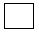 Алғашқы статистикалық деректерді таратуға келіспеймізНе согласны на распространение первичных статистических данныхАлғашқы статистикалық деректерді таратуға келіспеймізНе согласны на распространение первичных статистических данныхОрындаушыИсполнитель ________________________________________________________________тегі, аты және әкесінің аты (бар болған жағдайда)фамилия, имя и отчество (при его наличии)Бас бухгалтер немесе есепке қол қоюға уәкілетті адамГлавный бухгалтер или лицо, уполномоченное на подписание отчета _________________________________________________________________тегі, аты және әкесінің аты (бар болған жағдайда)фамилия, имя и отчество (при его наличии)Басшы немесе есепке қол қоюға уәкілетті адамРуководитель или лицо, уполномоченное на подписание отчета_________________________________________________________________тегі, аты және әкесінің аты (бар болған жағдайда)фамилия, имя и отчество (при его наличии)ОрындаушыИсполнитель ________________________________________________________________тегі, аты және әкесінің аты (бар болған жағдайда)фамилия, имя и отчество (при его наличии)Бас бухгалтер немесе есепке қол қоюға уәкілетті адамГлавный бухгалтер или лицо, уполномоченное на подписание отчета _________________________________________________________________тегі, аты және әкесінің аты (бар болған жағдайда)фамилия, имя и отчество (при его наличии)Басшы немесе есепке қол қоюға уәкілетті адамРуководитель или лицо, уполномоченное на подписание отчета_________________________________________________________________тегі, аты және әкесінің аты (бар болған жағдайда)фамилия, имя и отчество (при его наличии)ОрындаушыИсполнитель ________________________________________________________________тегі, аты және әкесінің аты (бар болған жағдайда)фамилия, имя и отчество (при его наличии)Бас бухгалтер немесе есепке қол қоюға уәкілетті адамГлавный бухгалтер или лицо, уполномоченное на подписание отчета _________________________________________________________________тегі, аты және әкесінің аты (бар болған жағдайда)фамилия, имя и отчество (при его наличии)Басшы немесе есепке қол қоюға уәкілетті адамРуководитель или лицо, уполномоченное на подписание отчета_________________________________________________________________тегі, аты және әкесінің аты (бар болған жағдайда)фамилия, имя и отчество (при его наличии)ОрындаушыИсполнитель ________________________________________________________________тегі, аты және әкесінің аты (бар болған жағдайда)фамилия, имя и отчество (при его наличии)Бас бухгалтер немесе есепке қол қоюға уәкілетті адамГлавный бухгалтер или лицо, уполномоченное на подписание отчета _________________________________________________________________тегі, аты және әкесінің аты (бар болған жағдайда)фамилия, имя и отчество (при его наличии)Басшы немесе есепке қол қоюға уәкілетті адамРуководитель или лицо, уполномоченное на подписание отчета_________________________________________________________________тегі, аты және әкесінің аты (бар болған жағдайда)фамилия, имя и отчество (при его наличии)______________________________қолы, телефоны (орындаушының)подпись, телефон (исполнителя)______________________________қолыподпись______________________________қолыподпись______________________________қолы, телефоны (орындаушының)подпись, телефон (исполнителя)______________________________қолыподпись______________________________қолыподписьНаименование юридического лица /фамилия, имя, отчество (при его наличии) (далее – Ф.И.О.) физического лица, находящегося в ГруппеСтрана регистрацииБИН/ИИН/идентификационный номер, присваиваемые в соответствии с законодательством иностранного государства (далее – ИНР), (при наличии информации об ИНР)Порядковый номер, присваиваемый юридическим лицам, указанным в столбцах А – ВИнвесторы, непосредственно владеющие долями в юридических лицах, указанных в столбцах А – ВИнвесторы, непосредственно владеющие долями в юридических лицах, указанных в столбцах А – ВНаименование юридического лица /фамилия, имя, отчество (при его наличии) (далее – Ф.И.О.) физического лица, находящегося в ГруппеСтрана регистрацииБИН/ИИН/идентификационный номер, присваиваемые в соответствии с законодательством иностранного государства (далее – ИНР), (при наличии информации об ИНР)Порядковый номер, присваиваемый юридическим лицам, указанным в столбцах А – Внаименование инвестора из столбца А и (или) номер инвестора из столбца 1доля инвестора (%)АБВ123АСтрана 10101-17/A1NСтрана 12E (респондент)Страна 20000000000023A и (или) 130ВСтрана 20000000000014A и (или) 180DСтрана 20000000000035A и (или) 120GСтрана 3X-10-17/8326E и (или) 370ССтрана 3X-10-17/8307B и (или) 480FСтрана 3X-10-17/8318D и (или) 515HСтрана 4№№№№№№19G и (или) 610IСтрана 4№№№№№№210G и (или) 6100E (респондент)Страна 20000000000023B и (или) 430DСтрана 20000000000035N и (или) 280ССтрана 3X-10-17/8307N и (или) 25Код показателя из формы 
1-ПБ, указанный в части 5.1Задолженность, указанная в части 5.1В том числе:В том числе:В том числе:В том числе:В том числе:В том числе:В том числе:В том числе:В том числе:В том числе:Код показателя из формы 
1-ПБ, указанный в части 5.1Задолженность, указанная в части 5.1до востребованияподлежит погашению в течение (месяцев), начиная с отчетной даты, указанной в части 5.1подлежит погашению в течение (месяцев), начиная с отчетной даты, указанной в части 5.1подлежит погашению в течение (месяцев), начиная с отчетной даты, указанной в части 5.1подлежит погашению в течение (месяцев), начиная с отчетной даты, указанной в части 5.1подлежит погашению в течение (месяцев), начиная с отчетной даты, указанной в части 5.1подлежит погашению в течение (месяцев), начиная с отчетной даты, указанной в части 5.1подлежит погашению в течение (месяцев), начиная с отчетной даты, указанной в части 5.1подлежит погашению в течение (месяцев), начиная с отчетной даты, указанной в части 5.1подлежит погашению в течение (месяцев), начиная с отчетной даты, указанной в части 5.1Код показателя из формы 
1-ПБ, указанный в части 5.1Задолженность, указанная в части 5.1до востребования0-34-67-910-1213-1516-1819-2122-24после 24 месяцаА123456789101122250061 000400600Код показателя из формы 1-ПБ, указанный в части 6.1Задолженность, указанная в части 6.1По видам валютПо видам валютПо видам валютПо видам валютПо видам валютПо видам валютПо видам валютПо видам валютКод показателя из формы 1-ПБ, указанный в части 6.1Задолженность, указанная в части 6.1тенгедоллар СШАевророссийский рубльШвейцарский франкСпециальные права заимствованияКанадский долларКитайский юаньДругие виды валютА12А12А12А23250061946185393